MoManufacturingWINs Instructional Materials Please list your instructional materials and resources; i.e., readings, websites, ancillary materials and major laboratory tools and equipment. SMEs will be looking for evidence that the program/course is linked to current industry standards and certifications and is enhanced, as possible, with online or technology-enabled learning.  (Please see STLCC example.)Readings:TEXTBOOK:  CNC Machining Fundamentals and ApplicationsAuthor: Richard GizelbachISBN: 9781590707906WORKBOOK:  Haas Programming workbook (campus print)LAB TOOLS:  NIMS ENROLLMENT (One-time fee) 	(On-line registration)            $40 NIMS EXAM  	 	            (On-line) 	 				$28 CALCULATOR capable of performing Trigonometry functions SAFETY GLASSES 	 	 	 	(Campus Store) 	             $2.25 TOOL KIT   	 	 	 	 	(Campus Store) 	             $375Additional Instructional Materials:Blackboard (sfccmo.blackboard.com)Tooling “U” www.toolingu.comLaboratory/Learning Activity Tools/Equipment:Haas VF3 CNC Machining CenterHaas TL1 CNC Turning CenterHaas CNC Machine Simulator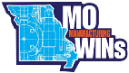 This workforce product was funded by a grant awarded by the U.S. Department of Labor’s Employment and Training Administration. The product was created by the grantee and does not necessarily reflect the official position of the U.S. Department of Labor. The Department of Labor makes no guarantees, warranties, or assurances of any kind, express or implied, with respect to such information, including any information on linked sites and including, but not limited to, accuracy of the information or its completeness, timeliness, usefulness, adequacy, continued availability, or ownership.  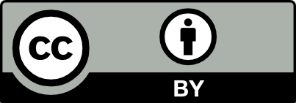 This work is licensed under the Creative Commons Attribution 4.0 International License. To view a copy of this license, visit http://creativecommons.org/licenses/by/4.0/. 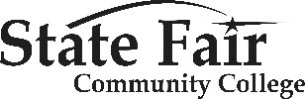 Machinist Level 1Skills CertificateMACH 106 Instructional Materials 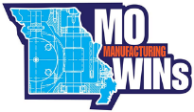 